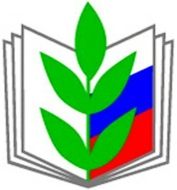 ПРОФСОЮЗ РАБОТНИКОВ НАРОДНОГО ОБРАЗОВАНИЯ И НАУКИ РФ(ОБЩЕРОССИЙСКИЙ ПРОФСОЮЗ ОБРАЗОВАНИЯ)АЛТАЙСКАЯ КРАЕВАЯ ОРГАНИЗАЦИЯП Р Е З И Д И У МП О С Т А Н О В Л Е Н И Е20 сентября 2019 г.	 		                                         Протокол № 20-1О ходе мероприятий по совершенствованиюсистемы оплаты труда работников образовательных организаций края	Заслушав и обсудив информацию председателя краевой организации Ю.Г. Абдуллаева,  президиум краевой организации отмечает, что после обращения участников пленума Алтайской краевой организации Профсоюза к Губернатору Алтайского края В.П. Томенко в ноябре 2018 года, Правительством края, Министерством образования и науки региона (М.А. Костенко) проделана значительная и оперативная работа по изменению системы оплаты труда педагогических работников. Отделом экономики образования министерства совместно с органами управления образованием на местах проведен глубокий анализ структуры заработной платы в разрезе каждого муниципалитета и образовательной организации. Министерством финансов края по предложению главы региона обеспечено своевременное внесение изменений в краевой бюджет, а депутатами Алтайского краевого Законодательного Собрания утверждены поправки о выделении дополнительных финансовых средств на повышение фондов оплаты труда работников образовательных организаций.	Минобрнауки края совместно с комитетом краевой организации Профсоюза в I полугодии 2019 года разработан пакет документов по переходу на отраслевую систему оплаты труда, основанную на окладном принципе. Проведены консультации с педагогическим сообществом региона, директорами школ, депутатским корпусом, руководителями органов управления образования, изучен и принят на вооружение опыт Новосибирской областной организации Профсоюза в части регламентации систем оплаты труда через региональные отраслевые соглашения. Обеспечено своевременное согласование положений по оплате труда с органами прокуратуры, труда и занятости, финансовыми и иными смежными структурами.	Особое внимание уделено информационно-методическому сопровождению процесса отказа от НСОТ, основанной на ученико-часе, и переходу на отраслевую окладную систему оплаты труда: проведены семинары для директоров школ и председателей профсоюзных организаций как на региональном уровне, так и в городах и районах края, серия селекторных совещаний, контрольных выездов в муниципалитеты. Министерством организована работа «горячей линии» для своевременного реагирования на обращения работников. Издан специальный выпуск газеты «Профсоюзный звонок», посвящённый этому важнейшему по значимости вопросу. 	С учётом вышеизложенного, президиум Алтайской краевой организации Профсоюза ПОСТАНОВЛЯЕТ:	1. Информацию Абдуллаева Ю.Г. принять к сведению (прилагается).	2. Отметить согласованную, своевременную и значительную работу комитета краевой организации Профсоюза, членов от Профсоюза совместной с Минобрнауки края рабочей группы (Ю.Г. Абдуллаев, В.Н. Мерзлякова, Т.Н. Лесовых, М.Б. Карпова, Т.Н. Осадченко, Н.И. Прокушева, И.В. Наумова, Н.А. Анищенко), Правительства Алтайского края (В.П. Томенко), министерства образования и науки Алтайского края (М.А. Костенко), министерства финансов Алтайского края (Д.Г. Ситников) по изменению системы оплаты труда педагогических работников.	3. Отметить благодарностью Алтайской краевой организации Профсоюза деятельность в данном направлении:	3.1. В.П. Томенко – Губернатора Алтайского края, председателя Правительства Алтайского края.	3.2. Д.Г. Ситникова – заместителя председателя Правительства Алтайского края, министра финансов Алтайского края.3.3. М.А. Костенко – министра образования и науки Алтайского края, члена Профсоюза.	3.4. Г.Ш. Тухватуллиной – начальника отдела экономики образования Министерства образования и науки Алтайского края, члена Профсоюза. 	4.  Председателям районных/городских, первичных профсоюзных организаций в целях обеспечения полноценной и успешной реализации отраслевой системы оплаты труда непосредственно на уровне образовательных учреждений в период сентября-октября 2019 года:	4.1. Организовать тесное взаимодействие с руководителями образовательных организаций, расчётными группами бухгалтерий, сделав упор на индивидуальную разъяснительную работу с каждым работником.	4.2. Провести профсоюзные собрания с единой повесткой: «Отраслевая система оплаты труда педагогических работников: принципы, цели, плюсы и первые итоги реализации». Обеспечить участие в профсобраниях руководителей образовательных организаций, специалистов бухгалтерии.	4.3. По итогам проведения профсоюзных собраний обобщить на уровне районной/городской организации и направить в краевой комитет замечания и предложения по дальнейшему совершенствованию отраслевой системы оплаты труда.	4.5. Обеспечить широкое информирование педагогической общественности и членов Профсоюза о данной работе с использованием профсоюзных уголков, сайтов образовательных организаций и органов управления образованием, местных СМИ, социальных сетей.	4.6. Отчёт о проведённой работе представить в краевой комитет в срок до 15 ноября т.г. 	5. Контроль за исполнением настоящего постановления возложить на заместителя председателя по труду, заработной плате и финансовой работе, главного бухгалтера В.Н. Мерзлякову.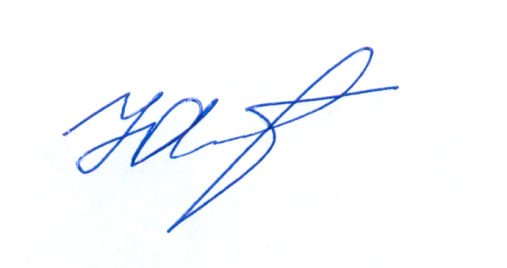 Председатель Алтайской краевой организации Профсоюза                                                 Ю.Г. Абдуллаев